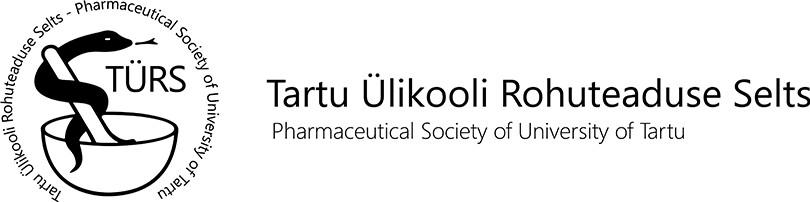 Tartu Ülikooli Rohuteaduse Selts ÜldkoosolekVolitusKäesolevaga	volitan	mina,	.......................................................	oma	hääleõiguse......................................................... (kuupäev) toimuvaks Tartu Ülikooli Rohuteaduse Seltsiüldkoosolekuks isikule ..................................................... ................................../allkiri/................................./kuupäev/